ОПИСАНИЕ МЕСТОПОЛОЖЕНИЯ ГРАНИЦОПИСАНИЕ МЕСТОПОЛОЖЕНИЯ ГРАНИЦОПИСАНИЕ МЕСТОПОЛОЖЕНИЯ ГРАНИЦОПИСАНИЕ МЕСТОПОЛОЖЕНИЯ ГРАНИЦОПИСАНИЕ МЕСТОПОЛОЖЕНИЯ ГРАНИЦПубличный сервитут для размещения объекта "ХОЗПИТЬЕВОЙ ВОДОПРОВОД  ВHЕПЛОЩАДОЧHЫЙ", инв. 17/009999Публичный сервитут для размещения объекта "ХОЗПИТЬЕВОЙ ВОДОПРОВОД  ВHЕПЛОЩАДОЧHЫЙ", инв. 17/009999Публичный сервитут для размещения объекта "ХОЗПИТЬЕВОЙ ВОДОПРОВОД  ВHЕПЛОЩАДОЧHЫЙ", инв. 17/009999(наименование объекта, местоположение границ которого описано (далее - объект)(наименование объекта, местоположение границ которого описано (далее - объект)(наименование объекта, местоположение границ которого описано (далее - объект)(наименование объекта, местоположение границ которого описано (далее - объект)(наименование объекта, местоположение границ которого описано (далее - объект)Раздел 1Раздел 1Раздел 1Раздел 1Раздел 1Сведения об объектеСведения об объектеСведения об объектеСведения об объектеСведения об объекте№
п/п№
п/пХарактеристики объектаОписание характеристикОписание характеристик1123311Местоположение объектаРеспублика Башкортостан, р-н СтерлитамакскийРеспублика Башкортостан, р-н Стерлитамакский22Площадь объекта ± величина погрешности определения площади (P ± ∆P)44 957 м² ± 74 м²44 957 м² ± 74 м²33Иные характеристики объектаПубличный сервитут для размещения объекта "ХОЗПИТЬЕВОЙ ВОДОПРОВОД  ВHЕПЛОЩАДОЧHЫЙ", инв. 17/009999; сроком на 49 летПубличный сервитут для размещения объекта "ХОЗПИТЬЕВОЙ ВОДОПРОВОД  ВHЕПЛОЩАДОЧHЫЙ", инв. 17/009999; сроком на 49 летРаздел 2Раздел 2Раздел 2Раздел 2Раздел 2Раздел 2Раздел 2Раздел 2Сведения о местоположении границ объектаСведения о местоположении границ объектаСведения о местоположении границ объектаСведения о местоположении границ объектаСведения о местоположении границ объектаСведения о местоположении границ объектаСведения о местоположении границ объектаСведения о местоположении границ объекта1. Система координат1. Система координатМСК-02, зона 1МСК-02, зона 1МСК-02, зона 1МСК-02, зона 1МСК-02, зона 12. Сведения о характерных точках границ объекта2. Сведения о характерных точках границ объекта2. Сведения о характерных точках границ объекта2. Сведения о характерных точках границ объекта2. Сведения о характерных точках границ объекта2. Сведения о характерных точках границ объекта2. Сведения о характерных точках границ объекта2. Сведения о характерных точках границ объектаОбозначение характерных точек
границ
Координаты, м
Координаты, м
Координаты, мМетод определения координат характерной точкиСредняя квадратическая погрешность положения характерной точки (Mt), мОписание обозначения точки на местности (при наличии)Описание обозначения точки на местности (при наличии)Обозначение характерных точек
границXXYМетод определения координат характерной точкиСредняя квадратическая погрешность положения характерной точки (Mt), мОписание обозначения точки на местности (при наличии)Описание обозначения точки на местности (при наличии)122345661539 667,09539 667,091 356 466,23Геодезический метод0,10——2539 667,43539 667,431 356 483,59Геодезический метод0,10——3539 649,60539 649,601 356 484,15Геодезический метод0,10——4539 585,69539 585,691 356 481,85Геодезический метод0,10——5539 330,00539 330,001 356 468,38Геодезический метод0,10——6539 367,48539 367,481 357 216,27Геодезический метод0,10——7539 377,91539 377,911 357 571,52Геодезический метод0,10——8539 400,46539 400,461 358 067,10Геодезический метод0,10——9539 410,52539 410,521 358 384,68Геодезический метод0,10——10539 390,53539 390,531 358 385,32Геодезический метод0,10——11539 380,47539 380,471 358 067,87Геодезический метод0,10——12539 357,92539 357,921 357 572,27Геодезический метод0,10——13539 347,49539 347,491 357 217,07Геодезический метод0,10——14539 308,92539 308,921 356 447,24Геодезический метод0,10——15539 549,24539 549,241 356 459,90Геодезический метод0,10——16539 549,49539 549,491 356 468,73Геодезический метод0,10——1539 667,09539 667,091 356 466,23Геодезический метод0,10——3. Сведения о характерных точках части (частей) границы объекта3. Сведения о характерных точках части (частей) границы объекта3. Сведения о характерных точках части (частей) границы объекта3. Сведения о характерных точках части (частей) границы объекта3. Сведения о характерных точках части (частей) границы объекта3. Сведения о характерных точках части (частей) границы объекта3. Сведения о характерных точках части (частей) границы объекта3. Сведения о характерных точках части (частей) границы объекта12234566————————Раздел 3Раздел 3Раздел 3Раздел 3Раздел 3Раздел 3Раздел 3Раздел 3Раздел 3Раздел 3Сведения о местоположении измененных (уточненных) границ объектаСведения о местоположении измененных (уточненных) границ объектаСведения о местоположении измененных (уточненных) границ объектаСведения о местоположении измененных (уточненных) границ объектаСведения о местоположении измененных (уточненных) границ объектаСведения о местоположении измененных (уточненных) границ объектаСведения о местоположении измененных (уточненных) границ объектаСведения о местоположении измененных (уточненных) границ объектаСведения о местоположении измененных (уточненных) границ объектаСведения о местоположении измененных (уточненных) границ объекта1. Система координат1. Система координатМСК-02, зона 1МСК-02, зона 1МСК-02, зона 1МСК-02, зона 1МСК-02, зона 1МСК-02, зона 1МСК-02, зона 12. Сведения о характерных точках границ объекта2. Сведения о характерных точках границ объекта2. Сведения о характерных точках границ объекта2. Сведения о характерных точках границ объекта2. Сведения о характерных точках границ объекта2. Сведения о характерных точках границ объекта2. Сведения о характерных точках границ объекта2. Сведения о характерных точках границ объекта2. Сведения о характерных точках границ объекта2. Сведения о характерных точках границ объектаОбозначение характерных точек
границыСуществующие координаты, мСуществующие координаты, мСуществующие координаты, мИзмененные (уточненные) координаты, мИзмененные (уточненные) координаты, мМетод определения координат характерной точкиСредняя квадратическая погрешность положения характерной точки (Mt), мОписание обозначения точки на местности (при наличии)Описание обозначения точки на местности (при наличии)Обозначение характерных точек
границыXXYXYМетод определения координат характерной точкиСредняя квадратическая погрешность положения характерной точки (Mt), мОписание обозначения точки на местности (при наличии)Описание обозначения точки на местности (при наличии)1223456788——————————3. Сведения о характерных точках части (частей) границы объекта3. Сведения о характерных точках части (частей) границы объекта3. Сведения о характерных точках части (частей) границы объекта3. Сведения о характерных точках части (частей) границы объекта3. Сведения о характерных точках части (частей) границы объекта3. Сведения о характерных точках части (частей) границы объекта3. Сведения о характерных точках части (частей) границы объекта3. Сведения о характерных точках части (частей) границы объекта3. Сведения о характерных точках части (частей) границы объекта3. Сведения о характерных точках части (частей) границы объекта1223456788————————Раздел 4Раздел 4Раздел 4Раздел 4Раздел 4Раздел 4Раздел 4Раздел 4Раздел 4Раздел 4Раздел 4Раздел 4Раздел 4Раздел 4Раздел 4Раздел 4Раздел 4Раздел 4Раздел 4План границ объектаПлан границ объектаПлан границ объектаПлан границ объектаПлан границ объектаПлан границ объектаПлан границ объектаПлан границ объектаПлан границ объектаПлан границ объектаПлан границ объектаПлан границ объектаПлан границ объектаПлан границ объектаПлан границ объектаПлан границ объектаПлан границ объектаПлан границ объектаПлан границ объекта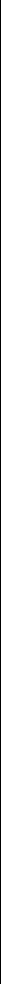 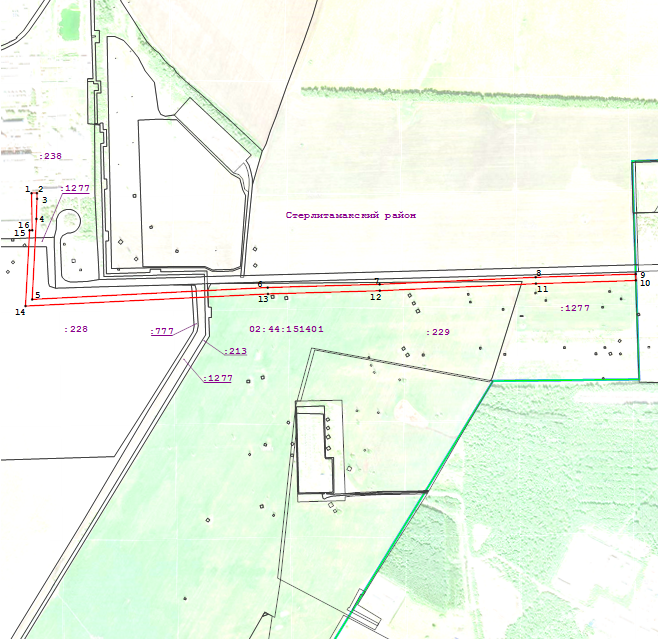 Масштаб 1:12 000Масштаб 1:12 000Масштаб 1:12 000Масштаб 1:12 000Масштаб 1:12 000Масштаб 1:12 000Масштаб 1:12 000Масштаб 1:12 000Масштаб 1:12 000Масштаб 1:12 000Масштаб 1:12 000Масштаб 1:12 000Масштаб 1:12 000Масштаб 1:12 000Используемые условные знаки и обозначения:Используемые условные знаки и обозначения:Используемые условные знаки и обозначения:Используемые условные знаки и обозначения:Используемые условные знаки и обозначения:Используемые условные знаки и обозначения:Используемые условные знаки и обозначения:Используемые условные знаки и обозначения:Используемые условные знаки и обозначения:Используемые условные знаки и обозначения:Используемые условные знаки и обозначения:Используемые условные знаки и обозначения:Используемые условные знаки и обозначения:Используемые условные знаки и обозначения:- Граница кадастрового квартала- Граница кадастрового квартала- Граница кадастрового квартала- Граница кадастрового квартала- Граница кадастрового квартала- Граница кадастрового квартала- Граница кадастрового квартала- Граница кадастрового квартала- Граница кадастрового квартала- Граница кадастрового квартала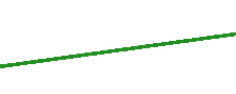 - Граница кадастрового квартала- Граница кадастрового квартала- Граница кадастрового квартала- Граница кадастрового квартала- Граница кадастрового квартала- Граница кадастрового квартала- Граница кадастрового квартала- Граница кадастрового квартала- Граница кадастрового квартала- Граница кадастрового квартала- Граница существующего земельного участка- Граница существующего земельного участка- Граница существующего земельного участка- Граница существующего земельного участка- Граница существующего земельного участка- Граница существующего земельного участка- Граница существующего земельного участка- Граница существующего земельного участка- Граница существующего земельного участка- Граница существующего земельного участка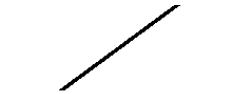 - Граница существующего земельного участка- Граница существующего земельного участка- Граница существующего земельного участка- Граница существующего земельного участка- Граница существующего земельного участка- Граница существующего земельного участка- Граница существующего земельного участка- Граница существующего земельного участка- Граница существующего земельного участка- Граница существующего земельного участка- Граница образуемого земельного участка- Граница образуемого земельного участка- Граница образуемого земельного участка- Граница образуемого земельного участка- Граница образуемого земельного участка- Граница образуемого земельного участка- Граница образуемого земельного участка- Граница образуемого земельного участка- Граница образуемого земельного участка- Граница образуемого земельного участка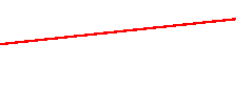 - Граница образуемого земельного участка- Граница образуемого земельного участка- Граница образуемого земельного участка- Граница образуемого земельного участка- Граница образуемого земельного участка- Граница образуемого земельного участка- Граница образуемого земельного участка- Граница образуемого земельного участка- Граница образуемого земельного участка- Граница образуемого земельного участка- Образуемая точка, сведения о которой позволяют однозначно определить ее местоположение- Образуемая точка, сведения о которой позволяют однозначно определить ее местоположение- Образуемая точка, сведения о которой позволяют однозначно определить ее местоположение- Образуемая точка, сведения о которой позволяют однозначно определить ее местоположение- Образуемая точка, сведения о которой позволяют однозначно определить ее местоположение- Образуемая точка, сведения о которой позволяют однозначно определить ее местоположение- Образуемая точка, сведения о которой позволяют однозначно определить ее местоположение- Образуемая точка, сведения о которой позволяют однозначно определить ее местоположение- Образуемая точка, сведения о которой позволяют однозначно определить ее местоположение- Образуемая точка, сведения о которой позволяют однозначно определить ее местоположение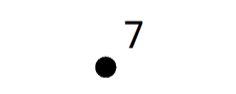 - Образуемая точка, сведения о которой позволяют однозначно определить ее местоположение- Образуемая точка, сведения о которой позволяют однозначно определить ее местоположение- Образуемая точка, сведения о которой позволяют однозначно определить ее местоположение- Образуемая точка, сведения о которой позволяют однозначно определить ее местоположение- Образуемая точка, сведения о которой позволяют однозначно определить ее местоположение- Образуемая точка, сведения о которой позволяют однозначно определить ее местоположение- Образуемая точка, сведения о которой позволяют однозначно определить ее местоположение- Образуемая точка, сведения о которой позволяют однозначно определить ее местоположение- Образуемая точка, сведения о которой позволяют однозначно определить ее местоположение- Образуемая точка, сведения о которой позволяют однозначно определить ее местоположение- Граница Муниципального образования- Граница Муниципального образования- Граница Муниципального образования- Граница Муниципального образования- Граница Муниципального образования- Граница Муниципального образования- Граница Муниципального образования- Граница Муниципального образования- Граница Муниципального образования- Граница Муниципального образования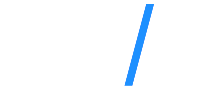 - Граница Муниципального образования- Граница Муниципального образования- Граница Муниципального образования- Граница Муниципального образования- Граница Муниципального образования- Граница Муниципального образования- Граница Муниципального образования- Граница Муниципального образования- Граница Муниципального образования- Граница Муниципального образованияПодписьДата«»2020г.г.г.Место для оттиска печати (при наличии) лица, составившего описание местоположения границ объектаМесто для оттиска печати (при наличии) лица, составившего описание местоположения границ объектаМесто для оттиска печати (при наличии) лица, составившего описание местоположения границ объектаМесто для оттиска печати (при наличии) лица, составившего описание местоположения границ объектаМесто для оттиска печати (при наличии) лица, составившего описание местоположения границ объектаМесто для оттиска печати (при наличии) лица, составившего описание местоположения границ объектаМесто для оттиска печати (при наличии) лица, составившего описание местоположения границ объектаМесто для оттиска печати (при наличии) лица, составившего описание местоположения границ объектаМесто для оттиска печати (при наличии) лица, составившего описание местоположения границ объектаМесто для оттиска печати (при наличии) лица, составившего описание местоположения границ объектаМесто для оттиска печати (при наличии) лица, составившего описание местоположения границ объектаМесто для оттиска печати (при наличии) лица, составившего описание местоположения границ объектаМесто для оттиска печати (при наличии) лица, составившего описание местоположения границ объектаМесто для оттиска печати (при наличии) лица, составившего описание местоположения границ объекта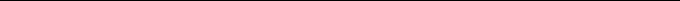 